SOLICITUD DE PARTICIPACIÓN “Creación De Empresas”DATOS PERSONALES DE LOS MIEMBROS DEL EQUIPO SOLICITANTEDOCUMENTACIÓN QUE SE ADJUNTA (marcar X)DATOS DEL PROYECTOLas comunicaciones relativas a esta solicitud se realizarán por correo electrónico a la dirección e-mail de cada uno de los solicitantes SOLICITAN: PARTICIPAR EN EL CURSO  “CREACIÓN DE EMPRESAS” DEL 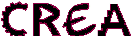 El/La solicitante se hace plenamente responsable de la veracidad de los datos aportados.En Valladolid, a _____ de _______________de 2013EXCMO. SR. ALCALDE PRESIDENTE DEL AYUNTAMIENTO DE VALLADOLIDNOMBREAPELLIDOSNIFDIRECCIÓN TELÉFONO S1S2S3S4S1S2S3S4DOCUMENTACIÓN REQUERIDACopia del D.N.I. O EquivalenteCurrículum VitaeBreve Memoria de la Idea o Proyecto Empresarial TÍTULO DEL PROYECTOSECTOR DE ACTIVIDADS1S2S3S4Fdo.:_______________Fdo.:_______________Fdo.:_______________Fdo.:_______________